INDIGENT DEFENSE COMPLAINT FORMPersonal Information:Name:  													Email:  													Address:  												Home phone:  ________________________  Other phone:  						Case Information:Type of charge you are facing:		□ Felony	□ Misdemeanor		□ BothAre you:	□ In Custody	□ Released on BondIs your case: 	□ Pending/Pre-Trial	□ Resolved/Post-ConvictionCase number(s):  											Name of Court Appointed Attorney:  									Date Attorney was Appointed:  										Please describe the nature of your complaint. (If more space is needed, please attach an additional sheet.):______________________________________________________________________________________________________________________________________________________________________________________________________________________________________________________________________________________________________________________________________________________________________________________________________________________________________________________________________________________________________________________________________________________________________________________________________________________________________________________________________________________________________________________________________________________________________________________________________________________________________________________________________________________________________________________________________________________________________________________________________________________________________________________________________________________________________________________________________________________________________________________________________________________________________________________________		_____________________________Signature							Date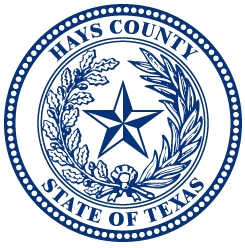 HAYS COUNTYOffice of Indigent DefenseIndigent Defense Coordinator712 S. Stagecoach RoadSuite 2024  
San Marcos, Texas 78666
512-878-6740idc@co.hays.tx.us